		       RESUME TEMPLATE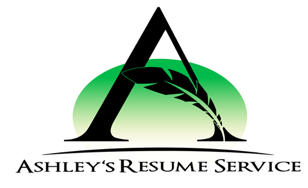 Contact Information:Home Address:  ___________________________________________________________________________________________________________City/ State/ Zip code: _____________________________________________________________________________________________________Primary Phone Number: _________________________________________________________________________________________________Email: ______________________________________________________________________________________________________________________LinkedIn Website (Optional): ____________________________________________________________________________________________In the section below, please include your career objective Do you have a specific position? A specific industry? If so, tell us more about the jobs/career industry you are looking to pursue.Education:School Name and Location including City and State__________________________________________________________________________________ | ______________________________________________________________________________________________________________________________ _______________________________________________________________________________________________________________________Major: _________________________________________________________________________________________________________________________________Minor: _________________________________________________________________________________________________________________________________School Name and Location including City and State__________________________________________________________________________________ | ______________________________________________________________________________________________________________________________ _______________________________________________________________________________________________________________________Major: _________________________________________________________________________________________________________________________________Minor: _________________________________________________________________________________________________________________________________School Name and Location including City and State__________________________________________________________________________________ | ______________________________________________________________________________________________________________________________ _______________________________________________________________________________________________________________________Major: _________________________________________________________________________________________________________________________________Minor: _________________________________________________________________________________________________________________________________Work Experience:Company Name and Location including City and State: _______________________________________________________Job Title: __________________________________________________________________________________________________________Dates Employed: (Example: Jan 2014 - Dec 2015). ____________________________________________________________Duties/Day to Day functions of your position: Please be very descriptive. __________________________________________________________________________________________________________________________________________________________________________________________________________________________________________________________________________________________________________________________________________________________________________________________________________________________________________________________________________________________________________________________________________________________________________________________________________________________________________________________________________________Work Experience:Company Name and Location including City and State: _______________________________________________________Job Title: __________________________________________________________________________________________________________Dates Employed: (Example: Jan 2014 - Dec 2015). ____________________________________________________________Duties/Day to Day functions of your position: Please be very descriptive. __________________________________________________________________________________________________________________________________________________________________________________________________________________________________________________________________________________________________________________________________________________________________________________________________________________________________________________________________________________________________________________________________________________________________________________________________________________________________________________________________________________Work Experience:Company Name and Location including City and State: _______________________________________________________Job Title: __________________________________________________________________________________________________________Dates Employed: (Example: Jan 2014 - Dec 2015). ____________________________________________________________Duties/Day to Day functions of your position: Please be very descriptive. ______________________________________________________________________________________________________________________________________________________________________________________________________________________________________________________________________________________________________________________________________________________________________________________________________________________________________________________________________________________________________________________________________Work Experience:Company Name and Location including City and State: _______________________________________________________Job Title: __________________________________________________________________________________________________________Dates Employed: (Example: Jan 2014 - Dec 2015). ____________________________________________________________Duties/Day to Day functions of your position: Please be very descriptive. ______________________________________________________________________________________________________________________________________________________________________________________________________________________________________________________________________________________________________________________________________________________________________________________________________________________________________________________________________________________________________________________________________Work Experience:Company Name and Location including City and State: _______________________________________________________Job Title: __________________________________________________________________________________________________________Dates Employed: (Example: Jan 2014 - Dec 2015). ____________________________________________________________Duties/Day to Day functions of your position: Please be very descriptive. ______________________________________________________________________________________________________________________________________________________________________________________________________________________________________________________________________________________________________________________________________________________________________________________________________________________________________________________________________________________________________________________________________Computer Experience/Addition al Skills & Certifications: ________________________________________________________________________________________________________________________________________________________________________________________________________________________________________________________________________________________________________________________________________________________________________________________________________Misc: (Anything else you would like to have added to your resume).________________________________________________________________________________________________________________________________________________________________________________________________________________________________________________________________________________________________________________________________________________________________________________________________________